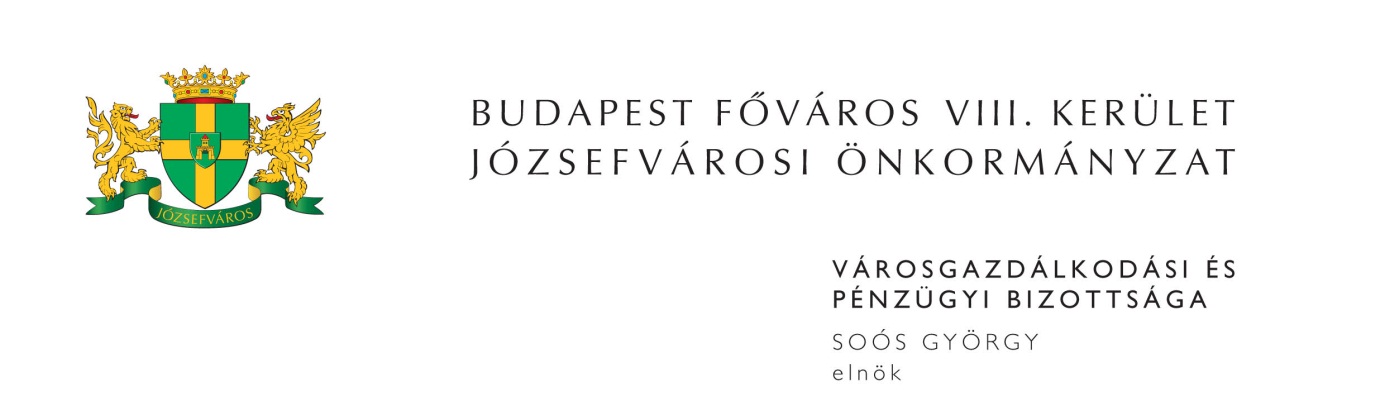 M E G H Í V ÓBudapest Józsefvárosi Önkormányzat Városgazdálkodási és Pénzügyi Bizottsága2017. évi 26. rendes ülését2017. szeptember 11-én (hétfő) 1300 órárahívom össze.A Városgazdálkodási és Pénzügyi Bizottság ülését a Józsefvárosi Polgármesteri HivatalIII. 300-as termében (Budapest VIII. kerület, Baross u. 63-67.) tartja.Napirend1. Közbeszerzések(írásbeli előterjesztés)Javaslat „Térfigyelő kamerarendszer kiépítése” tárgyú közbeszerzési eljárásban döntések meghozataláraElőterjesztő: Bajusz Ferenc - Közterület-felügyeleti Ügyosztály vezetője2. Beszerzések(írásbeli előterjesztés)Javaslat a „Sophos tűzfal licenc meghosszabbítás” tárgyú, közbeszerzési értékhatárt el nem érő beszerzési eljárás eredményének megállapításáraElőterjesztő: dr. Balla Katalin - Jegyzői Kabinet vezetőjeJavaslat a „Köztemetéshez kapcsolódóan az elhunyt hamvainak temetési helyre történő elhelyezése” tárgyú, közbeszerzési értékhatárt el nem érő beszerzési eljárás eredményének megállapításáraElőterjesztő: dr. Kóródi Éva - Hatósági Ügyosztály vezetője3. Gazdálkodási ÜgyosztályElőterjesztő: dr. Hencz Adrienn - ügyosztályvezető(írásbeli előterjesztés)Javaslat közterület-használati kérelmek elbírálására (PÓTKÉZBESÍTÉS)Javaslat a Rental Assistance Kft. gépjármű-elhelyezési kötelezettség saját tulajdonú parkolóban történő teljesítésére vonatkozó kérelmének elbírálására Javaslat ………………… gépjármű-elhelyezési kötelezettségének saját tulajdonú parkolóban történő teljesítésére vonatkozó kérelem elbírálására4. Józsefvárosi Gazdálkodási Központ Zrt.(írásbeli előterjesztés)Javaslat székhelyhasználathoz szükséges tulajdonosi hozzájárulás megadására az Új Teleki téri Piac A/3-as üzlethelyisége vonatkozásábanElőterjesztő: Mach József - Új Teleki téri Piac és Termelői Piacok vezetőjeLakás elidegenítésével kapcsolatos vételár és eladási ajánlat jóváhagyása eseti döntés alapján – Budapest VIII. kerület, Bezerédj utca ……………….. Előterjesztő: Bozsik István Péter - vagyongazdálkodási igazgatóLakás elidegenítésével kapcsolatos vételár és eladási ajánlat jóváhagyása – Budapest VIII. kerület, Horváth Mihály tér ……………………... Előterjesztő: Bozsik István Péter - vagyongazdálkodási igazgatóA Budapest VIII. kerület, Lokomotív utca ………………... szám alatti lakás elidegenítésére vonatkozó határozat javítása Előterjesztő: Bozsik István Péter - vagyongazdálkodási igazgatóLakás elidegenítésével kapcsolatos vételár és eladási ajánlat jóváhagyása eseti döntés alapján – Budapest VIII. kerület, Szerdahelyi utca ………………... Előterjesztő: Bozsik István Péter - vagyongazdálkodási igazgatóLakás elidegenítésével kapcsolatos vételár és eladási ajánlat jóváhagyása – Budapest VIII. kerület, Víg utca ……………………... Előterjesztő: Bozsik István Péter - vagyongazdálkodási igazgatóLakás elidegenítésével kapcsolatos vételár és eladási ajánlat jóváhagyása eseti döntés alapján – Budapest VIII. kerület, Magdolna utca …………………... Előterjesztő: Bozsik István Péter - vagyongazdálkodási igazgatóLakás elidegenítésével kapcsolatos vételár és eladási ajánlat jóváhagyása eseti döntés alapján – Budapest VIII. kerület, Somogyi Béla utca …………………. Előterjesztő: Bozsik István Péter - vagyongazdálkodási igazgatóJavaslat a Budapest VIII. kerület, Salgótarjáni utca ... (Szemafor utca ...) ……………... szám alatti lakás elidegenítésével kapcsolatos vételár és eladási ajánlat jóváhagyására eseti döntés alapján Előterjesztő: Bozsik István Péter - vagyongazdálkodási igazgatóJavaslat a Budapest VIII. kerület, Lokomotív utca ……………... szám alatti lakás elidegenítésével kapcsolatos vételár és eladási ajánlat jóváhagyására eseti döntés alapján Előterjesztő: Bozsik István Péter - vagyongazdálkodási igazgatóA Budapest VIII. kerület, József körút ……………. szám alatti, …………….. helyrajzi számú lakásra megküldött eladási ajánlat határidejének meghosszabbítása Előterjesztő: Bozsik István Péter - vagyongazdálkodási igazgatóJavaslat a Budapest VIII. kerület, József u. 46. szám alatti üres, önkormányzati tulajdonú, nem lakás céljára szolgáló helyiség bérbeadására érkezett két kérelem ügyének elbírálására Előterjesztő: Bozsik István Péter - vagyongazdálkodási igazgatóJavaslat a Budapest VIII. kerület, Futó u. 27. szám alatti üres, önkormányzati tulajdonú, nem lakás céljára szolgáló helyiség bérbeadása vonatkozásában Előterjesztő: Bozsik István Péter - vagyongazdálkodási igazgatóPatály Miklósné egyéni vállalkozó bérlő kérelme a Budapest VIII. kerület, Dankó u. 36. szám alatti, önkormányzati tulajdonú, nem lakás céljára szolgáló helyiség vonatkozásábanElőterjesztő: Bozsik István Péter - vagyongazdálkodási igazgatóJavaslat a Budapest VIII. kerület, Bródy Sándor u. 27. szám alatti üres, önkormányzati tulajdonú, nem lakás céljára szolgáló helyiség bérbeadására érkezett három kérelem ügyének elbírálására és pályázat kiírásáraElőterjesztő: Bozsik István Péter - vagyongazdálkodási igazgatóJavaslat a Budapest VIII. kerület, József utca ………………... szám alatti lakás cserelakásként történő bérbeadására lakásgazdálkodási feladatok teljesítése körében Előterjesztő: Bozsik István Péter - vagyongazdálkodási igazgató5. Egyéb előterjesztések(írásbeli előterjesztés)Javaslat kulturális támogatással kapcsolatos döntések meghozataláraElőterjesztő: dr. Bojsza Krisztina - Humánszolgáltatási Ügyosztály vezetője6. Zárt ülés keretében tárgyalandó előterjesztések(írásbeli előterjesztés)A Wall Plus Bt. peren kívüli egyezségi ajánlata a Budapest VIII. kerület, Dobozi u. 39. szám alatti helyiség vonatkozásában Előterjesztő: Bozsik István Péter - Józsefvárosi Gazdálkodási Központ Zrt. vagyongazdálkodási igazgatójaJavaslat a Budapest VIII. kerület, Krúdy u. ………………... szám alatti lakás pályázaton kívüli minőségi lakáscseréjére Előterjesztő: Bozsik István Péter - Józsefvárosi Gazdálkodási Központ Zrt. vagyongazdálkodási igazgatójaMegjelenésére feltétlenül számítok. Amennyiben az ülésen nem tud részt venni, kérem, azt írásban (levélben, elektronikus levélben) jelezni szíveskedjen Soós György bizottsági elnöknek legkésőbb 2017. szeptember 11-én, az ülés kezdetéig. Budapest, 2017. szeptember 6.	Soós György s.k.	elnök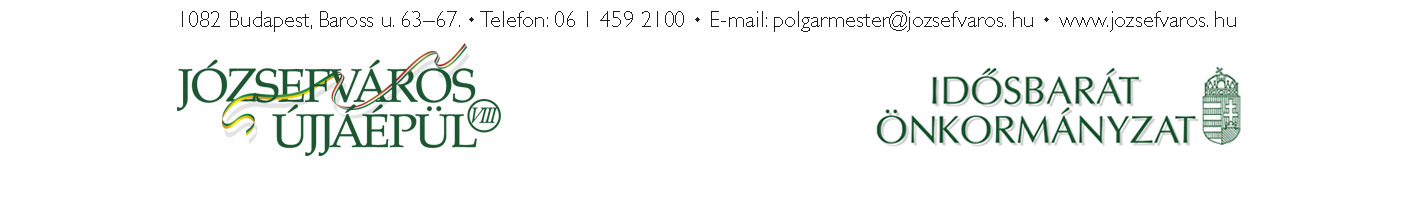 3